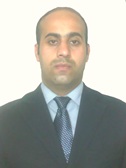         جامعة الكرخ للعلومكلية التحسس النائي والجيوفيزياء      السيرة الذاتية العلميةالتعهد الألكترونياني عضو الهيئة التدريسية ( فاروق محمد علي الزيدي) أتعهد بصحة المعلومات المدرجة اعلاه واتحمل كافة التبعات القانونية في حالة مخالفة المعلومات التي ستدرج في الموقع الألكتروني الخاص بجامعتنا.    نعم , اوافق على التعهد اعلاه   كلا , لا اوافق على التعهد اعلاهمصادقة السيد رئيس الجامعةملاحظة : في حالة الموافقة على التعهد الالكتروني  اعلاه , يرجى اختيار اللون الابيض في الخانة المرافقة ادنى التعهد   " كلا , لا اوافق على التعهد اعلاه" والعكس صحيح.جميع الحقوق محفوظة لدى جامعة الكرخ للعلوم @2016الإسم الثلاثي واللقب احمد عباس حسن المؤذنالمواليد 1/1/1983الحالة الاجتماعيةمتزوجعدد الأبناءاثنان التخصص العامعلم الارضالتخصص الدقيقالتحسس النائي والتركيبية والجيومورفولوجيا البريد الإلكترونيahmed.algeology@gmail.comالشهادة الحاصل عليهاالجامعة المانحة للشهادةالقسم / الكليةسنة الحصول على الشهادةشهادة الدكتوراه جامعة بغدادكلية العلوم/ قسم علم الارض 2016شهادة الماجستيرجامعة بغدادكلية العلوم/ قسم علم الارض 2009شهادة البكالوريوسجامعة بغدادكلية العلوم/ قسم علم الارض 2004العنوان الوظيفيالمكان الوظيفي سنة اشغال المكان الوظيفيتدريسيجامعة الكرخ للعلوم1/7/2019 – إلى الوقت الحاليتدريسيجامعة بابلمن 21/9/2005 لغاية 1/7/2019اسم البحثكلمات مفتاحية عن البحث تاريخ النشردراسة مناطق تكون الغبار في محافظة بابلباستخدام بيانات الاستشعار عن بعدغير منشورتأسم المادة الدراسيةالمرحلةالجامعة / الكلية / القسم1الجيولوجيا العامه الاولى جامعة بابل/ العلوم/ قسم الكيمياء2الجيولوجيا العامه الاولى جامعة بابل/ العلوم/ قسم الحياة3الجيولوجيا العامه الاولى جامعة بابل/ العلوم/ قسم الفيزياء4التحسس النائي الثانية جامعة بابل/ العلوم/ قسم علم الارض التطبيقي5الجيومورفولوجيالثانية جامعة بابل/ العلوم/ قسم علم الارض التطبيقي6التركيبية -1 الثانية جامعة بابل/ العلوم/ قسم علم الارض التطبيقي7التركيبية -2الثانية جامعة بابل/ العلوم/ قسم علم الارض التطبيقي8الجيولوجيا الحقلية الثالثة جامعة بابل/ العلوم/ قسم علم الارض التطبيقي9التركيبية والجيوتكتونكالثانيةجامعة الكرخ  للعلوم / كلية التحسس النائي والجيوفيزياء / قسم الجيوفيزياءتعنوان النشاطالتفاصيلالجامعة / الكلية / القسم1استلام البناية الجديدة المخصصة لقسم علم الارض التطبيقي17/01/2018عمادة كلية العلوم2لجنه اعتماديه المختبرات GLPفي قسم علم الارض10/01/2018عمادة كلية العلوم3اللجنه العلميه للمؤتمر العلمي لكليات (العلوم , العلوم بنات ,التربيه للعلوم الصرفه)21/12/2017رئاسة جامعة بابل4اللجنه السائده12/12/2017عماده كليه العلوم5لجنه التفييم السنوي للاساتذه 16/11/2017عماده كليه العلوم 6اللجنة العلمية للموتمر 26/10/2017رئاسة الحامعة 7لجنة انتخاب ممثل التدريسين18/10/2017عمادة كلية العلوم8صيانة الكراسي في قسم علم الارض التطبيقي03/10/2017عمادة كلية العلوم9لجنة طوارئ دائمية في الكلية02/10/2017عمادة كلية العلوم10تعليم غرف وقاعات ومختبرات الكلية26/09/2017عمادة كلية العلوم11علمية للمؤتمر العلمي 14-15/3/201820/09/2017عمادة كلية العلوم12لجنة حفل التخرج17/09/2017عمادة كلية العلوم13القيام باعمال تسقيط احداثيات ابنية مواقع الجامعة وفق نظام الاحداثيات الجغرافي GIS12/09/2017رئاسة جامعة بابل14لجنة تعنى بموضوع نظام المعلومات الجغرافي07/08/2017ع/ رئيس الجامعة15ملئ الاستمارة الالكترونية للسادة التدريسيين الراغبين بالترشيح لجائزة يوم العلم12/06/2017عمادة كلية العلوم16اعداد الامتحان التنافسي وفق نظام الموودل05/06/2017عمادة كلية العلوم17دراسة التقييم الذاتي في قسم علم الارض التطبيقي23/05/2017عمادة كلية العلوم18متابعة Google Scholar10/05/2017عمادة كلية العلوم19لجنة فرعية للتعليم الالكتروني07/03/2017عمادة كلية العلوم20بيان مدى اهمية شراء ماكنة لتصحيح الدفاتر الامتحانية26/01/2017عمادة كلية العلوم21ترميز الاقسام العلمية18/01/2017عمادة كلية العلوم22وحدة التعليم الالكتروني02/11/2016عمادة كلية العلوم23عضو في لجنة Google scholar2017عمادة كلية العلوم24عضو في لجنة Researchgate2017عمادة كلية العلوم25عضو في لجنة تصنيف  THE2018رئاسة جامعة بابل26عضو في لجنة امتحانية 2018عمادة كلية العلوم27عضو في لجنة انضباط الطلبة 2018عمادة كلية العلوم28عضو في مجلس قسم2017عمادة كلية العلوم29عضو في لجنة الموودل2017-2018عمادة كلية العلوم30عضو في لجنة التصنيف الوطني للجامعات 2016-2017-2018عمادة كلية العلوم31عضو في لجنة التقييم الذاتي للقسم2016-2017-2018عمادة كلية العلوم32عضو في لجنة البحث العلمي 2017عمادة كلية العلوم33عضو في اللجنة العلمية في القسم2018عمادة كلية العلومThe origin and morphology of Al-Tar caves, West Karbala, Iraq https://link.springer.com/article/10.1007%2Fs12517-018-4044-yFINITE STRAIN AND THEIR RELATION TO TECTONIC DEFORMATION BY USING NORMALIZED FRY METHOD IN BER BAHR ANTICLINE NORTH OF MOSUL CITY –IRAQTHRUST FAULT TECTONICS IN THE DUHOK REGION (HIGH FOLDED ZONE, N IRAQ)Geomorphological Landscapes of Tar Al-Sayed and Tar Al Najaf Area-Central of IraqIntegration Study of Vegetation cover in Babil governorate By using Remote Sensing data and GIS    CHANGE DETECTION IN HOUR-IBN NAJAM / MIDDLE OF IRAQ BY USING WATER INDEX (W.I) ALGBRAAssessment of some groundwater wells in the west of Al Najaf city by Water Quality Index (WQI)CRUSTAL DEFORMATIONS AND GEOMORPHOLOGICAL UNITS OF ARABIAN PLATE FORELAND REGION, NORTH AND NORTHEAST OF IRAQTHRUST FAULT TECTONICS IN THE DUHOK REGION (HIGH FOLDED ZONE, N IRAQدراسة تحديد مناطق تكون الغبار في محافظة بابل باستخدام بيانات التحسس النائي ونظام المعلومات الجغرافية (في مؤتمر اليوم الوطني لمكافحة التصحر 2011)معالجة الخطوط السوداء SLC-off في مرئيات  Landsat-7- ETM+  باستخدام موديلات برنامج الايرداس ERDAS 9.1 لغرض استخدامها في تحديد وحساب مساحة الغطاء النباتي.استخدام الاستشعار عن بعد ونظم المعلومات الجغرافية في در اسه جيومورفولوجيه لطية بيخير شمال العراق.استخدام الاستشعار عن بعد ونظم المعلومات الجغرافية في در اسه جيومورفولوجيه لطية بيخير شمال العراق.المنصبرقم الامرتاريخ الامرالجهة المصدرةتاريخ المباشرةتاريخ المباشرةتاريخ الانفكاكمقرر قسم7/17/460601/08/2017عمادة كلية العلوم01/08/201701/08/2017رئيس قسمش/478408/08/2017عمادة كلية العلوم06/08/201706/08/2017اسم اللجنةاسم اللجنةاسم اللجنةرقم الامرتاريخ الامرالجهة المشكلةالفترة المحددةاستلام البناية الجديدة المخصصة لقسم علم الارض التطبيقياستلام البناية الجديدة المخصصة لقسم علم الارض التطبيقياستلام البناية الجديدة المخصصة لقسم علم الارض التطبيقي7/18/546 17/01/2018عمادة كلية العلوم7 أياملجنه اعتماديه المختبرات GLPفي قسم علم الارضلجنه اعتماديه المختبرات GLPفي قسم علم الارضلجنه اعتماديه المختبرات GLPفي قسم علم الارض7/18/355 10/01/2018عمادة كلية العلومغير محدداللجنه العلميه للمؤتمر العلمي لكليات (العلوم , العلوم بنات ,التربيه للعلوم الصرفه)اللجنه العلميه للمؤتمر العلمي لكليات (العلوم , العلوم بنات ,التربيه للعلوم الصرفه)اللجنه العلميه للمؤتمر العلمي لكليات (العلوم , العلوم بنات ,التربيه للعلوم الصرفه)35101 21/12/2017رئاسة جامعة بابلغير محدداللجنه السائدهاللجنه السائدهاللجنه السائده7/27/8165 12/12/2017عماده كليه العلوم2لجنه التفييم السنوي للاساتذه لجنه التفييم السنوي للاساتذه لجنه التفييم السنوي للاساتذه 7/18/7288 16/11/2017عماده كليه العلوم غير محدد اللجنة العلمية للموتمر اللجنة العلمية للموتمر اللجنة العلمية للموتمر 29091 26/10/2017رئاسة الحامعة 14-15/3/2018لجنة انتخاب ممثل التدريسينلجنة انتخاب ممثل التدريسينلجنة انتخاب ممثل التدريسين7/18/6614 18/10/2017عمادة كلية العلومغير محدودةصيانة الكراسي في قسم علم الارض التطبيقيصيانة الكراسي في قسم علم الارض التطبيقيصيانة الكراسي في قسم علم الارض التطبيقي7/18/6153 03/10/2017عمادة كلية العلوملجنة طوارئ دائمية في الكليةلجنة طوارئ دائمية في الكليةلجنة طوارئ دائمية في الكلية7/18/6118 02/10/2017عمادة كلية العلومتعليم غرف وقاعات ومختبرات الكليةتعليم غرف وقاعات ومختبرات الكليةتعليم غرف وقاعات ومختبرات الكلية7/18/5906 26/09/2017عمادة كلية العلومعلمية للمؤتمر العلمي 14-15/3/2018علمية للمؤتمر العلمي 14-15/3/2018علمية للمؤتمر العلمي 14-15/3/20187/27/5825 20/09/2017عمادة كلية العلوملجنة حفل التخرجلجنة حفل التخرجلجنة حفل التخرج7/27/5730 17/09/2017عمادة كلية العلومالقيام باعمال تسقيط احداثيات ابنية مواقع الجامعة وفق نظام الاحداثيات الجغرافي GISالقيام باعمال تسقيط احداثيات ابنية مواقع الجامعة وفق نظام الاحداثيات الجغرافي GISالقيام باعمال تسقيط احداثيات ابنية مواقع الجامعة وفق نظام الاحداثيات الجغرافي GIS23714 12/09/2017رئاسة جامعة بابللجنة تعنى بموضوع نظام المعلومات الجغرافيلجنة تعنى بموضوع نظام المعلومات الجغرافيلجنة تعنى بموضوع نظام المعلومات الجغرافي20712 07/08/2017ع/ رئيس الجامعةغير محددملئ الاستمارة الالكترونية للسادة التدريسيين الراغبين بالترشيح لجائزة يوم العلمملئ الاستمارة الالكترونية للسادة التدريسيين الراغبين بالترشيح لجائزة يوم العلمملئ الاستمارة الالكترونية للسادة التدريسيين الراغبين بالترشيح لجائزة يوم العلم7/27/3820 12/06/2017عمادة كلية العلوماعداد الامتحان التنافسي وفق نظام الموودلاعداد الامتحان التنافسي وفق نظام الموودلاعداد الامتحان التنافسي وفق نظام الموودل7/27/3692 05/06/2017عمادة كلية العلوم9 أيامدراسة التقييم الذاتي في قسم علم الارض التطبيقيدراسة التقييم الذاتي في قسم علم الارض التطبيقيدراسة التقييم الذاتي في قسم علم الارض التطبيقي7/18/3367 23/05/2017عمادة كلية العلوممتابعة Google Scholarمتابعة Google Scholarمتابعة Google Scholar7/18/2993 10/05/2017عمادة كلية العلوملجنة فرعية للتعليم الالكترونيلجنة فرعية للتعليم الالكترونيلجنة فرعية للتعليم الالكتروني7/18/1604 07/03/2017عمادة كلية العلومبيان مدى اهمية شراء ماكنة لتصحيح الدفاتر الامتحانيةبيان مدى اهمية شراء ماكنة لتصحيح الدفاتر الامتحانيةبيان مدى اهمية شراء ماكنة لتصحيح الدفاتر الامتحانية7/18/746 26/01/2017عمادة كلية العلومترميز الاقسام العلميةترميز الاقسام العلميةترميز الاقسام العلمية7/18/526 18/01/2017عمادة كلية العلوموحدة التعليم الالكترونيوحدة التعليم الالكترونيوحدة التعليم الالكتروني8148 02/11/2016عمادة كلية العلومتسليم المبلغ المخصص للسفرة العلمية لطلبة المرحلة الرابعة تسليم المبلغ المخصص للسفرة العلمية لطلبة المرحلة الرابعة تسليم المبلغ المخصص للسفرة العلمية لطلبة المرحلة الرابعة 22622 03/09/2013رئاسة جامعة بابلغير محددةلجنة فنية لتسقيط ابنية كلية التربية الفنية واعداد المخططات اللازمةلجنة فنية لتسقيط ابنية كلية التربية الفنية واعداد المخططات اللازمةلجنة فنية لتسقيط ابنية كلية التربية الفنية واعداد المخططات اللازمةهـ/9050 23/04/2012رئاسة جامعة بابلتحديد موقع ابنية القاعات الدراسية (B.C.D) لكلية الادارة والاقتصاد في موقع مرجانتحديد موقع ابنية القاعات الدراسية (B.C.D) لكلية الادارة والاقتصاد في موقع مرجانتحديد موقع ابنية القاعات الدراسية (B.C.D) لكلية الادارة والاقتصاد في موقع مرجانهـ/6801 23/03/2011رئاسة جامعة بابللجنة فنية لاعداد دراسة وكشف اولي بالمتطلبات ومخطط مناسيبلجنة فنية لاعداد دراسة وكشف اولي بالمتطلبات ومخطط مناسيبلجنة فنية لاعداد دراسة وكشف اولي بالمتطلبات ومخطط مناسيبهـ/3812 22/02/2011رئاسة جامعة بابلجرد الاجهزة والاثاث والكلفجرد الاجهزة والاثاث والكلفجرد الاجهزة والاثاث والكلف632 14/11/2010كلية العلوم/ قسم علم الارض التطبيقياعداد الكشف التخميني لعقد G.I.Sاعداد الكشف التخميني لعقد G.I.Sاعداد الكشف التخميني لعقد G.I.Sهـ/25054 11/11/2010رئاسة جامعة بابلالاعتراضات على نتائج الطلبةالاعتراضات على نتائج الطلبةالاعتراضات على نتائج الطلبة7/18/4386 29/06/2010عمادة كلية العلوملجنة الاعتراضات لجنة الاعتراضات لجنة الاعتراضات 394 17/06/2010كلية العلوم/ قسم علم الارض التطبيقي15 يوماًلجنة تدريب الكورس الحقلي المنهجي في جامعة دهوكلجنة تدريب الكورس الحقلي المنهجي في جامعة دهوكلجنة تدريب الكورس الحقلي المنهجي في جامعة دهوك10976 16/05/2010رئيس الجامعة25 يومااشراف وصرفيات الكورس الحقلي المنهجي في جامعة دهوكاشراف وصرفيات الكورس الحقلي المنهجي في جامعة دهوكاشراف وصرفيات الكورس الحقلي المنهجي في جامعة دهوكد/10926 16/05/2010رئاسة جامعة بابل25 يومنوع التشكرالجهدتاريخ الامررقم الامرالجهة المانحةالمكافأة شكرلنشر بحث ضمن مجلة عالمية / سكوبس 1/7/20190رئيس الجامعه 200000شكرتثمينا للجهود المبذوله02/01/201846/35/7عميد كليه العلوم0.0000شكرتثمينا للجهود المبذوله05/12/20177/35/7921عميد كليه العلوم0.0000شكرجهود مبذوله لدعم الاعلام19/11/20177/35/7379عماده كليه العلوم0.0000شكرتقديرا وتثمينا لمشاركتكم في مسابقه يوم العلم العراقي 19/11/201731263رئيس الجامعه 0.0000شكرانجاح الامتحان التنافسي وفق نظام المودل20/09/201724729مساعد رئيس الجامعة للشؤون العلمية0.0000شكربمناسبة انتهاء مهام عمل العميد20/08/20177/35/5010عميد كلية العلوم0.0000شكرانجاز اعمال الامتحان التنافسي25/07/20177/35/4427عميد كلية العلوم0.0000شكردعم عوائل الشهداء والجرحى30/05/20173461مدير مكتب هيئة الحشد الشعبي - بابل0.0000شكراكمال اعمال لجنة الارشاد النفسي18/05/20177/35/3139عميد كلية العلوم0.0000شكرتسجيل جميع الطلبة16/04/20172394عميد كلية العلوم0.0000شكرانجاح العمل الحقلي المنهجي28/03/20177/35/2069عميد كلية العلوم0.0000شكرانجاز الاعمال الخاصة بالتصنيف الوطني لجودة الجامعات العراقية 27/02/20177/35/1456عميد كلية العلوم0.0000شكرجهود متميزة بالحملة المقامة في الكلية10/01/20177/35/223عميد كلية العلوم0.0000شكرجهود في اقامة الندوة العلمية في قسم علم الارض التطبيقي04/12/20167/35/9048عميد كلية العلوم0.0000شكرومكافأةالمساهمة في حصول الجامعة على جائزة افضل جامعة من حيث الانجازات العلمية13/11/201626599رئيس جامعة بابل250000.0000شكرتأهيل المكتبة المركزية02/11/20168149عميد كلية العلوم 0.0000شكرالحضور الى الدوام يوم السبت طيلة فترة الامتحانات النهائية24/06/20157/35/6321عميد كلية العلوم0.0000شكرجهود مبذولة خلال فترة الامتحانات 24/06/20147/35/4975عميد كلية العلوم 0.0000شكرجهود مبذولة08/04/201410603مساعد رئيس الجامعة للشؤون الادارية0.0000شكرتثمين جهود18/02/2014م و 299/11وزير التعليم العالي0.0000شكراعداد الدراسة الخاصة وتحديد المناطق التي يتصاعد منها الغبار24/11/201116642رئيس مجلس محافظة بابل0.0000شكرانجاز اعمال لجان الاعتراصات والتدقيق الخاصه بالفصل الدراسي الاول والثاني لطلبة الدراسة الاولية بالسرعة والدقه العالية04/10/20117/35/7542عميد كلية العلوم 0.0000شكرجهود في المؤتمر العلمي الطلابي الاول09/05/20117/35/4073عميد كلية العلوم0.0000شكرانجاز اعمال الجرد السنوي والطابقة للاثاث والاجهزة في قسم علم الارض التطبيقي10/03/20117/35/2002عميد كلية العلوم0.0000شكرجهود مبذولة16/01/2011د/1119رئيس جامعة بابل0.0000شكرانجاز اعمال لجنة المتابعة27/12/2010د/28534رئيس جامعة بابل0.0000شكرانجاز اعمال لجنة الاعتراضات06/07/20107/35/4546عميد كلية العلوم0.0000شكراقامة وانجاح السفرة العلمية03/01/20107/35/40عميد كلية العلوم0.0000شكرجهود مبذولة20/07/20097/35/4508 عميد كلية العلوم 0.0000شكرجهود في وحدة التعليم المجاني27/08/20067/35/4130عميد كلية العلوم0.0000شكرالالتزام بالدوام خلال زيارة اربعينية الامام الحسين 27/03/2006976عميد كلية العلوم 0.0000شكرالقاء محاضرات اضافية 07/03/2006747عميد كلية العلوم 0.0000